Ethical Dilemmas Skit Rubric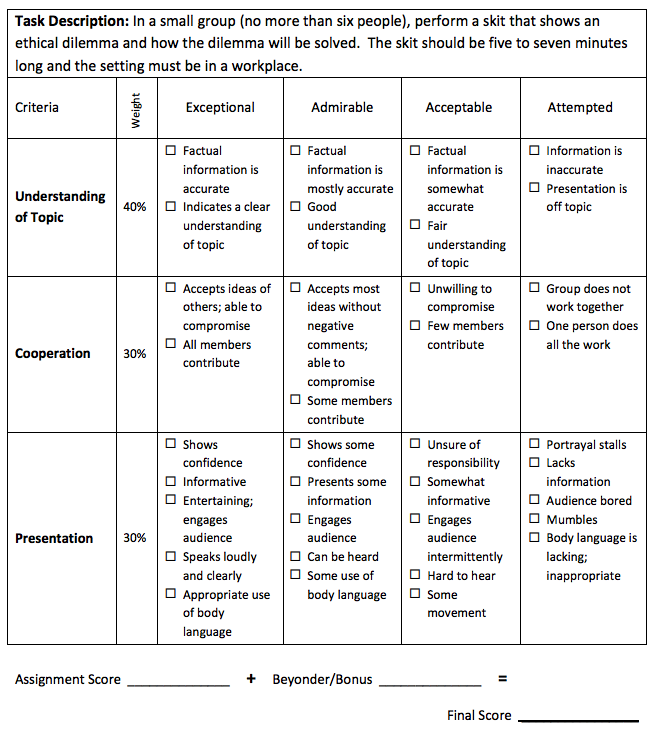 